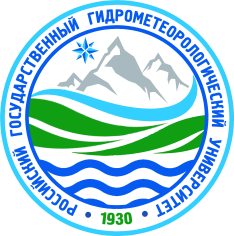 Министерство  науки и высшего образования   Российской  Федерациифилиал федерального государственного бюджетного образовательного учреждениявысшего образования«Российский государственный гидрометеорологический университет»в г.Туапсе  Краснодарского края(филиал ФГБОУ ВО «РГГМУ» в г.Туапсе) ___________________________________________________________________________________________________________ПРИЕМНАЯ   КОМИССИЯПолный пофамильный перечень лиц, подавших заявление на заочное обучение на направление подготовки05.03.05 Прикладная гидрометеорология(бюджетные места)Зам. ответственного секретаря ПК по приему в филиал РГГМУ г.Туапсе                                                                       Е.Г. РоманецКол-во местВсего 9ФИОВид финансирования1Аверкина Екатерина СергеевнаБюджет2Бабаян Милена ВаноевнаБюджет3Браун Евгений ЮрьевичБюджет4Варельджан Яна ВладимировнаБюджет5Волков Дмитрий ЮрьевичБюджет6Галкина Арминэ РудиковнаБюджет7Гамзенко Владислав СергеевичБюджет8Гевленко Елена ГеннадьевнаБюджет9Пересыпайло Алексей ВалерьевичБюджет10Савченко Валентина ВладимировнаБюджет11Симонов Дмитрий КонстантиновичБюджет12Соболюк Руслан СергеевичБюджет13Ульхов Руслан ОлеговичБюджет14Бюджет15Бюджет16Бюджет